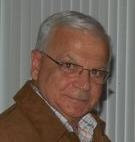 Installation d’un nouveau compresseurLégère perturbation pour la Brosse d’argent(18 décembre 2013) – Vous le savez déjà, bien sûr, le club Kénogami verra naître un tout nouveau compresseur en début d’année 2014. Enfin..! diront certains.Dans un premier temps, mentionnons d’abord que tout le matériel nécessaire est entré et que les travaux ont débuté il y a déjà une semaine. En ce sens, le président, Jean-Luc Fortier, a tenu à rappeler que tout avait été mis en œuvre afin de minimiser au maximum l’impact sur l’horaire des ligues maisons. A ce niveau, spécifions tout de suite que l’horaire des ligues du soir ne sera pas touché et que tout se déroulera normalement dès la rentrée de janvier. Ce sera un peu différent en ce qui concerne la programmation de la Brosse d’argent, mais encore là, il est permis d’identifier la perturbation comme devant être légère dans les circonstances.C’est ainsi que pour des raisons de sécurité, on devra libérer les glaces, en journée, aux dates suivantes, afin de permettre l’installation des nouveaux équipements.Il faudra donc bien retenir ces dates : Les lundis 06 et 13 janvier 2014Les mercredis 08 et 15 janvier 2014La mise en service du nouveau système de compresseur devrait se faire durant la semaine du 26 janvier. Par la suite, on procèdera au nettoyage et à une remise à jour de l’ancien compresseur qui semble en avoir bien besoin.Finalement, il faudra sans doute sortir le champagne durant la semaine du 09 février 2014, puisque c’est durant cette période qu’on devrait procéder, normalement, à la mise en opération simultanée des deux systèmes de compresseurs avec le nouveau tableau de contrôle. Une fois cette étape franchie, la période de rodage, laquelle nous permettra d’apprivoiser l’opération du nouveau système, devrait être amplement suffisante avant la présentation de la 43e édition du Saguenay SuperCashspiel.
Pierre Fellice